Союз краеведов России. Псковское региональное отделениеГосударственный комитет Псковской области по культуреОтдел развития туризмаПсковский государственный университет Факультет естественных наук, медицинского и психологического образования Российская международная академия туризма. Псковский филиалVII ПСКОВСКИЕ МЕЖДУНАРОДНЫЕКРАЕВЕДЧЕСКИЕ ЧТЕНИЯ(Посвящаются людям, которые внесли значительный вклад в историю края, России)Факультет естественных наук,медицинского и психологического образованияПсковского государственного университета(ул. Советская, д. 21)                                                       ПРОГРАММА 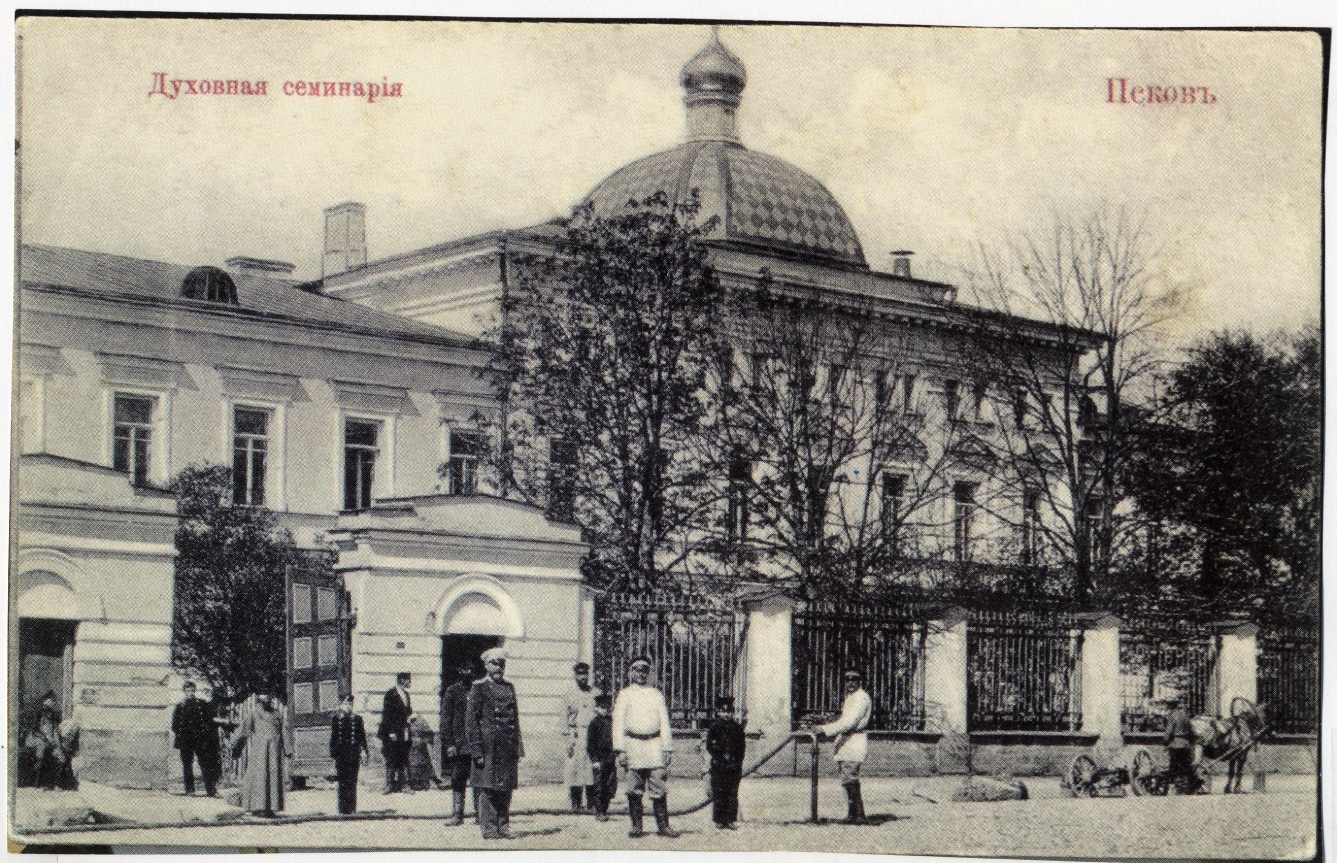 Псков, 13-15 октября 2017 г.ПОРЯДОК РАБОТЫ ЧТЕНИЙ13 октября, пятница9.30. – 10.00. - Регистрация участников – ауд.  33 (2-й этаж)10.15. – 10. 35. - Открытие Чтений – ауд.  3310.40. -  12.00.  - Пленарное заседание (ауд.  33)12.00. – 12.30. - Кофе-пауза (ауд.  37)12. 45. – 15.30. - Заседания секций (ауд. 33, 42, 46)Секция. Имя в истории края, России – ауд. 33Секция. Церковное краеведение (посвящается 100-летию восшествия на Патриарший престол Тихона Беллавина) - ауд. 42Секция. Краеведение как наука. Краеведение в государственных учреждениях -  ауд. 4615.45. – 16.45.  - Обед (кафе ВТБ)16.45. – 17.45. – Переход к Колледжу искусств(ул. Воеводы Шуйского, д. 2).  Экскурсовод Красильникова Ирина Николаевна, доцент кафедры географии ПсковГУ18.00. – Колледж искусств: концерт авторской песни (выступают гости  Чтений Людмила Месропян и Эльмет Неуманн -  Тарту, Эстония)14 октября, суббота9.30. – 11.00. - Заседания секций (ауд. 33, 42, 46)Секция. Имя в истории края, России – ауд. 33Секция. Малоизвестные страницы истории Псковского края – ауд. 42Секция. Географическое краеведение – ауд. 4611.00. – 11.30. – Кофе-пауза (ауд. 37)11.30. – 12.45. – Заседания секций (ауд. 33, 42, 46)12.45. – 13.15. - Подведение итогов Чтений (ауд. №33)13.30. – 14.30. - Обед (кафе ВТБ)С 14.30. – авторская экскурсия Лилейкиной Валентины Анатольевны,  старшего преподавателя кафедры географии ПсковГУ: «Природные и исторические объекты низовья реки Псковы»15 октября, воскресеньеДЛЯ ГОСТЕЙ Чтений. Экскурсия в Пушкинский Заповедник (Михайловское – Тригорское – Святогорский монастырь)Отъезд от гостиницы «Октябрьская» в 8.30.Тем, кто в этот день уезжает московским поездом, взять с собой вещи.ПРОГРАММА13 октября, пятница9.30. – 10.00.  Регистрация участников(ауд.  33)10.15. – 10.35.  Открытие Чтений (ауд. 33)(ведут Т.В. Вересова и А.И. Слинчак)Приветствие участникам ЧтенийИстомин Анатолий Владимирович, доктор биологических наук, профессор кафедры ботаники и экологии растений, проректор по научной работе ПсковГУБелобородова Юлия Викторовна, первый заместитель председателя Государственного комитета Псковской области по культуреКозлов Владимир Фотиевич, кандидат исторических наук, профессор  РНИИ культурного и природного наследия им. Д.С. Лихачёва, председатель Союза краеведов России (СКР), Московского краеведческого общества (МКО)10.40. – 12. 00. Пленарное заседание (ауд. 33)(ведут Т.В. Вересова и В.П. Волкова)Регламент докладов – 20 минутКозлов В.Ф. кандидат исторических наук, советник РНИИ культурного и природного наследия им. Д.С. Лихачёва, председатель Союза краеведов России (СКР), Московского краеведческого общества (МКО): Псковский край в краеведческом движении 1920-х  гг.Смирнова А.Г., кандидат исторических наук, главный редактор  сайта «Российский краевед», 1-й заместитель председателя СКР и МКО: Реалии современного краеведческого движения. От Всероссийских краеведческих чтений к Всероссийским краеведческим тематическим конференциямВересова Т.В.,  председатель ПРО СКР, член Совета СКР, член Союза писателей и Союза журналистов России: Новое имя в истории края – презентация книги Т. Вересовой и М. Талалая (Милан, Италия) «Человек Ренессанса. Художник Николай Лохов и его окружение».  Серия «Русская Италия»Наместникова Т.Е., учёный секретарь ЧУК «Самолва», Потресов В.А., кандидат технических наук, директор ЧУК «Самолва»:  Экспедиции АН СССР в фильме Виталия Мельникова «На Чудском озере»12.00. – 12.30 – кофе-пауза (ауд.  37)                    12.45.  – 15.30 – заседание секций (ауд.  33, 42, 46)Секция  ИМЯ В ИСТОРИИ КРАЯ, РОССИИ (ауд. 33)(12.45. – 15.30: регламент докладов – до 15 минут)Руководители: Слинчак Александр Иванович, кандидат географических наук, доцент, заведующий кафедрой географии ПсковГУ, Член-корреспондент Российской Академии Естественных наук, председатель Псковского отделения Русского Географического обществаВолкова Валерия Павловна, начальник Отдела контроля за соблюдением законодательства об архивном деле Главного Государственного Управления юстиции Псковской области, член Совета ПРО СКРЯковлева Тамара Ивановна (Пустошка), главный библиограф Центральной районной библиотеки, член ПРО СКР: К истории рода КорсаковыхЮринова Елена Дмитриевна (Пустошка), краевед, член ПРО СКР: Невельские владения князей Ромодановских-ЛадыженскихКондратенко Галина Ивановна (Орёл), краевед:  Основатель печатного дела в Пскове И.Я. Сытин: страницы жизни и деятельностиСавельева Татьяна Юрьевна (Великие Луки), начальник Отдела научно-справочного аппарата использования архивных документов ВЛО ГАПО, член ПРО СКР: «Сейте разумное, доброе, вечное…» (страницы биографии Евгения Пикара)Пихо Маре Эльмаровна (Тарту, Эстония), кандидат исторических наук, этнограф: Николай Рерих и Печорский край  Васильева Полина Ивановна (пос. Бежаницы), краевед, архивист: Судьба моей семьи в истории РоссииБугров Борис Иванович (дер. Старый Изборск), кандидат военных наук, краевед: История Кондратия Бугрова, крестьянина Изборской  волости (1878 – 1961)Меньшов Николай Петрович (Москва – Себеж), историк-архивист: Объединённые Псковом: письма Н.Ф. Окулича-Казарина к А.А. Титову Попов Илья Васильевич (Санкт-Петербург), заместитель председателя Санкт-Петербургского Митрофаниевского союза, член ИКОМОС: О предках подпоручика Георгия Навроцкого (1899 -1919)  Клокачёвых и Навроцких, дворянах Псковской губернии  Садченко Валентина Петровна (Великие Луки), магистр ФГБОУ ВО «ВЛГАФК», специалист по учёту музейных предметов Музея спорта и олимпийского движения Псковского края; Белюков Дмитрий Анатольевич, кандидат исторических наук, доцент, декан социально-гуманитарного факультета ФГБОУ ВО «ВЛГАФК»: Спортивные звёзды Великих Лук (из опыта работы Музея спорта и олимпийского движения Псковского края)  Фёдоров Алексей Иванович (Санкт-Петербург), МТС, руководитель  группы; член Совета ПРО СКР: Руководители Стругокрасненского  района в 1927-2017 гг.  Подведение итогов работы секцииСекция  ЦЕРКОВНОЕ КРАЕВЕДЕНИЕПосвящается 100-летию восшествия на Патриарший престол Тихона Беллавина Ауд. 42(12.45. – 15.30: регламент докладов – до 15 минут)Руководители: Кондратеня Александр Владимирович, член Совета ПРО СКР              Теренина Наталья Константиновна, кандидат географических наук, доцент кафедры географии ПсковГУСидяков Юрий Львович (Рига, Латвия), доктор филологии, профессор Отделения русистики и славистики Латвийского университета: Судьба Патриарха Тихона в русской латвийской прессе 1920-х гг.Шор Татьяна Кузьминична (Тарту, Эстония), кандидат филологических наук, архивариус Национального архива Эстонии в Тарту: Об автографах Патриарха Тихона в Национальном архиве ЭстонииМагер Наталия Петровна (Москва), краевед, специалист по информационным технологиям, член Общества ревнителей православной культуры (ОРПК); Медведь Владимир Иванович, краевед, специалист по информационным технологиям, член ОРПК: Тихон Беллавин - духовный пастырь православных жителей в Западном крае. 1913-1917 гг. (по страницам семейной истории)Подкаменная Анна Юрьевна (Сергиев Посад, Московская обл.), магистр Православного Свято-Тихоновского гуманитарного университета: Псковская традиция троичной бытийной иконографии в произведениях станковой живописи 2-й половины ХVI в. Гавро Анжела Михайловна (Москва), магистр искусствоведения Факультета церковных художеств Православного Свято-Тихоновского гуманитарного университета: Церковь Успения в Мелётове: некоторые особенности иконографии и стиля Гончарова Екатерина Викторовна (Псков), преподаватель общественных дисциплин колледжа ПсковГУ: Православный храм как элемент духовной культуры дворянской усадьбы Псковской губернии ХVIII в.Павлова Мария Михайловна (Псков), заместитель директора по учебно-производственной части ПОУ «Псковская ОТШ» ДОСААФ России: Состав семьи священнослужителя Псковского уезда во 2-й половине ХVIII в.Масленникова Любовь Владимировна (Псков), старший преподаватель кафедры естественно-научных дисциплин и дисциплин специализации Псковского филиала Российской Международной академии туризма: Игуменья Тавифа и её Благодатное небоКондратеня Александр Владимирович (Опочка), краевед, член Совета ПРО СКР: Словесные портреты преподавателей Псковского Духовного училища и  Псковской Духовной семинарии конца ХIХ – начала ХХ вв. в воспоминаниях А.В. Белинского, опочецкого краеведа   Бирюкова Маргарита Анатольевна (Москва), писатель, член Союза  писателей России, библиограф, краевед; Стрижёв Александр  Николаевич (Москва), писатель, член Союза писателей России,  библиограф:  Иоанн Булин: в Печоры – к познанию Святой Руси Сингатуллова Надежда Леонидовна (Гдов), директор Музея истории  Гдовского края: Священник Михаил Женочин, изменивший судьбу  современного ГдоваПодведение итогов работы секцииСекция  КРАЕВЕДЕНИЕ КАК НАУКА. КРАЕВЕДЕНИЕ В ГОСУДАРСТВЕННЫХ УЧРЕЖДЕНИЯХ  Ауд.  46(12.45. – 15.30: регламент докладов – до 15 минут)Руководители: Белюков Дмитрий Анатольевич, кандидат исторических наук, доцент, декан социально-гуманитарного факультета Великолукской государственной академии физической культуры и спорта, член Совета СКР,   зам. председателя ПРО СКМанаков Андрей Геннадьевич, доктор географических наук, профессор кафедры географии ПсковГУ Яковлева Марина Станиславовна (Опочка),  член Союза журналистов России,  президент краеведческого клуба «Отчий дом»: Исследовательская, издательская и организаторская работа клуба «Отчий дом»Анисимова Надежда Владимировна (пос. Бежаницы), хранитель фондов МБУК «Бежаницкий историко-культурный центр  Философовых», член ПРО СКР: Решение социальных вопросов Новоржевским Земским собранием в конце ХIХ – начале ХХ вв. в области здравоохранения Нармонтас Мартин Петрович (Порхов), методист МБУК «Порховский музей»: История и культура Ганзейского Порхова в современном прочтенииКрасильникова Ирина Николаевна (Псков), кандидат педагогических наук, доцент кафедры географии факультета естественных наук, медицинского и психологического образования ПсковГУ: Школьные экспедиции как средство популяризации регионального наследияБаженова Елена Викторовна (Псков), учитель русского языка и литературы МБОУ «Средняя общеобразовательная школа № 1 им. Леона Поземского»: Краеведческие экспедиции школьников по Псковской землеБелюков Дмитрий Анатольевич (Великие Луки), кандидат исторических наук, доцент, декан социально-гуманитарного факультета Великолукской государственной академии физической культуры и спорта, член Совета СКР зам. председателя ПРО СКР: Памятный знак в честь первого упоминания города Великие Луки в летописи: история созданияКозырева Ольга Анатольевна (Псков), кандидат педагогических наук, профессор, директор Псковского филиала Российской международной академии туризма, член Совета ПРО СКР: Исследовательская работа студентов по краеведению как основа для создания новых туристских маршрутовКускова Светлана Витальевна (Псков), кандидат педагогических наук, доцент кафедры отечественной истории исторического факультета ПсковГУ, член ПРО СКР: Опыт разработки и проведения общегородских краеведческих молодёжных просветительских акций (2016- 2017 гг.)    Подведение итогов работы секции15.45. – 16.45.  Обед (кафе ВТБ)16.45. – 17.45:  переход к Колледжу искусств(ул. Воеводы Шуйского, д. 2) Экскурсовод   Красильникова Ирина Николаевна, доцент кафедры географии ПсковГУ18.00:  Колледж искусств. Концерт авторской песни (выступают гости Чтений Людмила Месропян и Эльмет Неуманн -  Тарту, Эстония)14 октября, суббота9.30. – 13.15:   заседания секций, подведение итогов чтений- 11.30. – кофе-пауза (ауд. 37)Секция  ИМЯ В ИСТОРИИ КРАЯ, РОССИИ (ауд. 33)(9.30. – 11.00; 11.30 – 12.45:  регламент докладов – до 15 мин.)Руководители: Немцева Татьяна Ильинична, кандидат педагогических наук, доцент кафедры географии факультета естественных наук, медицинского и психологического образования ПсковГУНовиков Игорь Александрович, кандидат исторических наук, доцент кафедры отечественной истории и права Южно-Уральского государственного гуманитарно-педагогического университета, член Совета СКР  Векшин Алексей Павлович (Санкт-Петербург), биолог, краевед, действительный член Русского Географического общества: Жизненный путь Владимира Николаевича Даутера (К 105-летию выпуска 1912 года Императорского Санкт-Петербургского университета)Ермак Елена Анатольевна (Псков), доктор педагогических наук, зав. кафедрой естественно-научных дисциплин и дисциплин специализации ПФ РМАТ; Ермак Дмитрий Алексеевич (Псков), выпускник ПФ  РМАТ: Псковичи Сметанины: три века истории одной семьиЗубова Инна Каримовна (Оренбург), кандидат физико-математических наук, доцент кафедры прикладной математики Оренбургского государственного университета: Оренбургский краевед В.В. Дорофеев (к 90-летию со дня рождения)    Кондратенко Алексей Иванович (Орёл), кандидат политических наук, член Союза писателей России: Автор книги о Псково-Печерском монастыре В.Р. Апухтин – археолог, историк-краевед, музейный деятель Короткова Жанна Александровна (Псков), старший научный сотрудник Отдела научно-фондовой работы Музея-заповедника: Судьба Георгиевского кавалера Николая МихайловаКрайний Марат Михайлович (Псков), краевед: Судьба физика-атомщика Олега Лаврентьева в архивных документах  Новиков Игорь Александрович (Челябинск), кандидат исторических наук, доцент кафедры отечественной истории и права ЮУГГПУ, член Совета СКР: Государственная деятельность братьев В.Н. и И.Н. Татищевых на Южном Урале в 1730-е гг. Новотроицкий Денис Викторович (Лавры, Печорский р-н), заместитель главы Администрации сельского поселения «Лавровская волость»: Лавровский -  родственник «бедной бабушки» Н.Н. Пушкиной,   предводитель Псковского дворянства Касаткин Дмитрий Александрович (Москва), доктор биологических наук РАН, советник Главы городского округа «Волжский» Волгоградской области по инвестиционным вопросам: Николай Иванович Пульхеров, управляющий Госбанком по Псковской губернии Пуусепп Людмила Владимировна (г. Пайде, Эстония), филолог: Письма из Пайде: Георгий Шенгели – один из последних адресатов Игоря Северянин  Тугай Татьяна Ивановна (Оренбург), кандидат исторических наук, доцент кафедры отечественной истории Оренбургского государственного педагогического университета: Оренбургский край в биографии архивиста Бориса Николаевского  Белюков Дмитрий Анатольевич (Великие Луки), кандидат исторических наук, доцент, декан социально-гуманитарного факультета ФГБОУ ВО «Великолукская государственная академия физической культуры и спорта»,  член Совета СКР,  зам. председателя ПРО СКР: Сергей Эйзенштейн в Великих Луках (1919-1920 гг.)  Филимонов Анатолий Васильевич (Псков), кандидат исторических наук, профессор кафедры отечественной истории исторического факультета ПсковГУ: Поэт Никандр Алексеев и газета «Псковский пахарь»Секция  МАЛОИЗВЕСТНЫЕ СТРАНИЦЫ ИСТОРИИ ПСКОВСКОГО КРАЯ Ауд. 42(9.30. – 11.00; 11.30. – 12.45.: регламент докладов – до 15 мин.)Руководители: Трофимова Галина Терентьевна, кандидат философских наук, профессор, председатель Великолукского городского краеведческого общества, зам. председателя ПРО СКРФёдоров Алексей Иванович, член Совета ПРО СКР               Алексеев Юрий Владимирович  (Псков), директор Фонда  «Достоверная история»: История Шталага – 372. Проект мемориализацииАртамонов Дмитрий Сергеевич (Псков), инспектор Отдела кадров Псковского филиала Академии ФСИН России: Строительство  укреплённых районов «Линии Сталина» на территории современной Псковской областиЕфимов Алексей Николаевич (Псков), краевед: Эстонская колония Домкино во 2-й половине ХIХ века (Стругокрасненский р-н)Васильев Владимир Иванович (Псков), ведущий архитектор ОАО. Институт «Пскогражданпроект», член Союза архитекторов и Союза реставраторов России: Кому мешали псковские стены? (О нескольких попытках снести стены крепости в конце ХVIII и в ХIХ вв.)  Голубев Алексей Сергеевич (Псков), главный археограф Отдела исполнения запросов и использования документов ОДНИЛС ГКУ ПО «ГАПО»: Деятельность пионерской организации имени В.И. Ленина в Псковском крае в 1926-1929 гг.Гулин Андрей Александрович (Великие Луки), старший преподаватель кафедры гуманитарных и социально-экономических дисциплин ФГБОУ ВО «Великолукская государственная академия физической культуры и спорта», член СКР: О деятельности Великолукского и Невельского обществ вспомоществования беднейшим учащимся в конце ХIХ – начале ХХ вв.: сравнительный обзорМанаков Андрей Геннадьевич (Псков), доктор географических наук, профессор кафедры географии ПсковГУ: Неславянская гидронимия Псковской области как отражение этнической истории региона. Нармонтас Мартин Петрович (Порхов), методист МБУК «Порховский музей»: Древний Порхов - Ганзейский город Нового времени   Немцева Татьяна Ильинична (Псков), кандидат педагогических наук, доцент кафедры географии ПсковГУ: Дворянские усадьбы Новосокольнического и Локнянского районов Псковской области  Никитина Любовь Алексеевна (Псков), театровед, зав. литературной частью Псковского академического театра драмы им. А.С. Пушкина: Традиции любительского театра на Псковщине Трофимова Галина Терентьевна (Великие Луки), кандидат философских наук, профессор, председатель городского краеведческого общества, заместитель председателя ПРО  СКР: История создания Великолукской народной музыкальной школы (по документам ВЛО ГАПО)  Секция. ГЕОГРАФИЧЕСКОЕ КРАЕВЕДЕНИЕ: ИССЛЕДОВАНИЕ ПРИРОДЫ, НАСЕЛЕНИЯ, ХОЗЯЙСТВА Ауд. 46              (9.30. – 11.00; 11.30. – 12.45. : регламент докладов – до 15 мин.)Руководители: Теренина Наталья Константиновна, кандидат географических наук, доцент кафедры географии  ПсковГУСлинчак Александр Иванович, кандидат географических наук, доцент, зав. кафедрой географии факультета естественных наук ПсковГУ, председатель Псковского регионального отделения Русского Географического обществаВалк Надежда Алексеевна (Тарту, Эстония), магистр филологии и психологии, краевед: А. Пушкин из деревни Зацепино:  о реформе фамилий 1921 г. в Печорском краеВересова Тамара Васильевна (Псков), председатель ПРО СКР, член Совета Союза краеведов России: Труды В.Н. Татищева по географии России   Евдокимов Сергей Игоревич (Псков), кандидат географических наук, доцент кафедры географии ПсковГУ: Изменение границ Псковского региона в губернский период (ХVIII – начало ХХ вв.)Желамский Александр Григорьевич (Невель), кандидат географических наук, действительный член Русского Географического общества, краевед, основатель Музея пейзажного наследия Псковской земли:  Пейзажное наследие Псковской земли и земельный кадастр   Иванов Андрей Юрьевич (Псков), историк-исследователь: Ландшафтный анализ Псковской  позиции 1915-1917 гг.Клеймёнов Сергей Петрович (Псков), кандидат географических наук, доцент кафедры географии ПсковГУ: Система сельского расселения Псковской области на современном этапе общественного развития Кривуля Ирина Владимировна (Псков), старший преподаватель кафедры географии факультета естественных наук, медицинского и психологического образования ПсковГУ: Геолого-геоморфологические достопримечательности в окрестностях Старого ИзборскаКузнецова Зоя Ивановна (Тарту, Эстония), краевед: Лавры в дневниках, письмах и воспоминаниях Лилейкина Валентина Анатольевна (Псков), старший преподаватель кафедры географии ПсковГУ: Природные и историко-культурные экскурсионные объекты в низовьях реки Псковы  Никольская Лариса Владимировна (Псков), доцент кафедры «Техносферная безопасность» ПсковГУ: Балавинские минеральные источники: история и современность  Слинчак Александр Иванович (Псков), кандидат географических наук, доцент, зав. кафедрой географии факультета естественных наук ПсковГУ, председатель Псковского регионального отделения Русского Географического общества: История климата Псковского края  Теренина Наталья Константиновна (Псков), кандидат географических наук, доцент кафедры географии ПсковГУ: Сетусские хозяйственно-бытовые традиции в контексте формирования территориального туристского потребительского бренда – 13.15. :– Подведение итогов конференции Ауд. 3313.30. – 14.30.  Обед (кафе ВТБ)С 14.30.  Авторская экскурсия Лилейкиной Валентины Анатольевны, старшего преподавателя кафедры географии ПсковГУ:  «Природные и исторические объекты низовья реки Псковы»15 октября, воскресеньеДЛЯ ГОСТЕЙ конференции. Экскурсия в Пушкинский Заповедник (Михайловское – Тригорское – Святогорский монастырь)Отъезд от гостиницы «Октябрьская» в 8.30.Тем, кто в этот день уезжает московским поездом, взять с собой вещи.ОРГКОМИТЕТVII Псковских международных краеведческих чтенийВересова Тамара Васильевна, председатель Псковского регионального отделения СКР, член Совета СКРБелобородова Юлия Викторовна, первый заместитель председателя Государственного комитета Псковской области по культуреПрокофьев Владимир Викторович, доктор биологических наук, профессор, заведующий кафедрой зоологии и экологии животных, и.о. декана факультета естественных наук, медицинского и психологического образования ПсковГУСлинчак Александр Иванович, кандидат географических наук, доцент, заведующий кафедрой географии ПсковГУ, председатель Псковского регионального отделения Русского Географического обществаКозырева Ольга Анатольевна, кандидат педагогических наук, профессор РМАТ, директор Псковского филиала Российской международной академии туризмаМанаков Андрей Геннадьевич, доктор географических наук, профессор кафедры географии ПсковГУТеренина Наталья Константиновна, кандидат географических наук, доцент кафедры географии факультета естественных наук, медицинского и психологического образования ПсковГУ